PHÒNG GD&ĐT QUẬN LONG BIÊNTRƯỜNG TIỂU HỌC ĐÔ THỊ VIỆT HƯNG MÔN TOÁN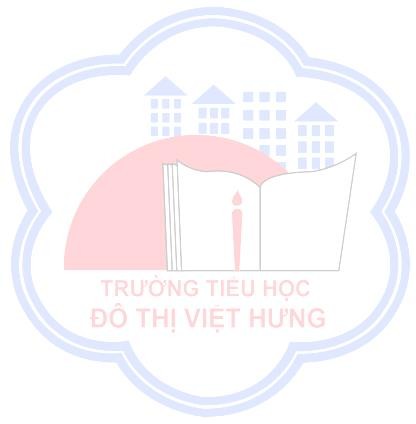 NỘI DUNG ÔN TẬP GIỮA HỌC KÌ I - LỚP 5 NĂM HỌC 2023 - 2024Số học: Phân số, số thập phân.Đọc viết các số thập phân, giá trị của số thập phân.Các phép tính về phân số, số thập phân.So sánh phân số, số thập phân.Sắp xếp dãy phân số, số thập phân đã cho theo thứ tự.Đại lượng: Đơn vị đo khối lượng, độ dài, diện tích.Đổi đơn vị đo.So sánh.Các phép tính với các đại lượng…Toán có lời văn:Tìm hai số khi biết tổng và tỉ số của hai số đó.Tìm hai số khi biết hiệu và tỉ số của hai số đó.Tìm hai số khi biết tổng và hiệu của hai số đó.Toán tỉ lệ dạng 1, dạng 2Hình học: Tính chu vi, diện tích của các hình đã học: hình vuông, hình chữ nhật, hình thoi, hình bình hành…MÔN TIẾNG VIỆTĐọc tiếng: Đọc và trả lời câu hỏi các bài tập đọc từ tuần 1 đến tuần 9.Đọc hiểu: Đọc và tìm hiểu nội dung 1 văn bản mới.Chính tả: Nghe đọc và viết một đoạn chính tả (khoảng 90-100 chữ) trong 15 phút.Luyện từ và câu:Mở rộng vốn từ: Ôn các chủ điểm: Tổ quốc, Nhân dân, Hòa bình, Hữu nghị Hợp tác, Thiên nhiên.Ôn tập về: từ đồng nghĩa, từ trái nghĩa, từ đồng âm, từ nhiều nghĩa.Ôn các loại câu, các bộ phận câu đã học: Chủ ngữ, vị ngữ, trạng ngữ.Tập làm văn: Văn tả cảnh